ENERO  2020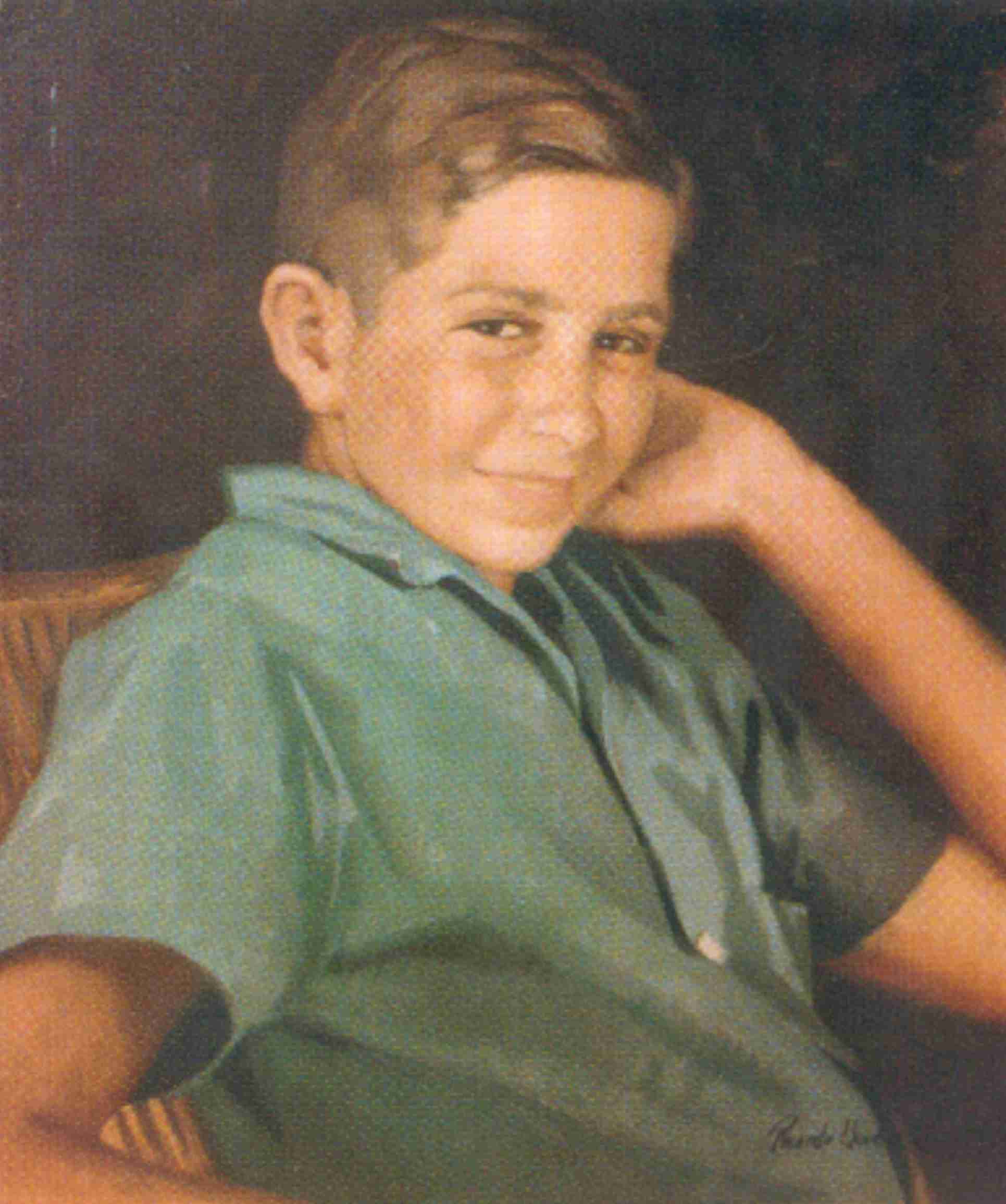 Faustino Pérez-Manglano MagroFEBRERO  2020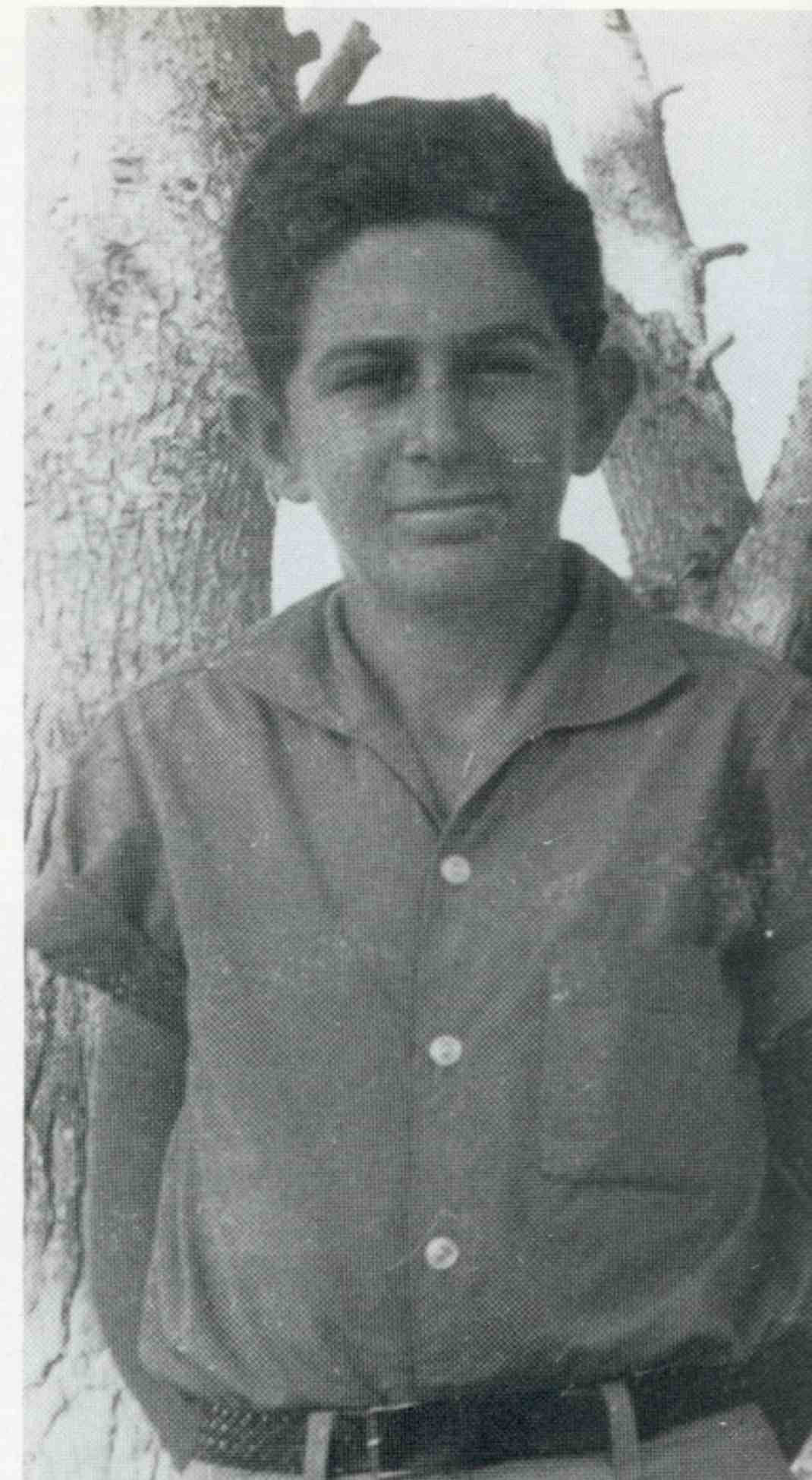 Faustino en el monte MRZO  2020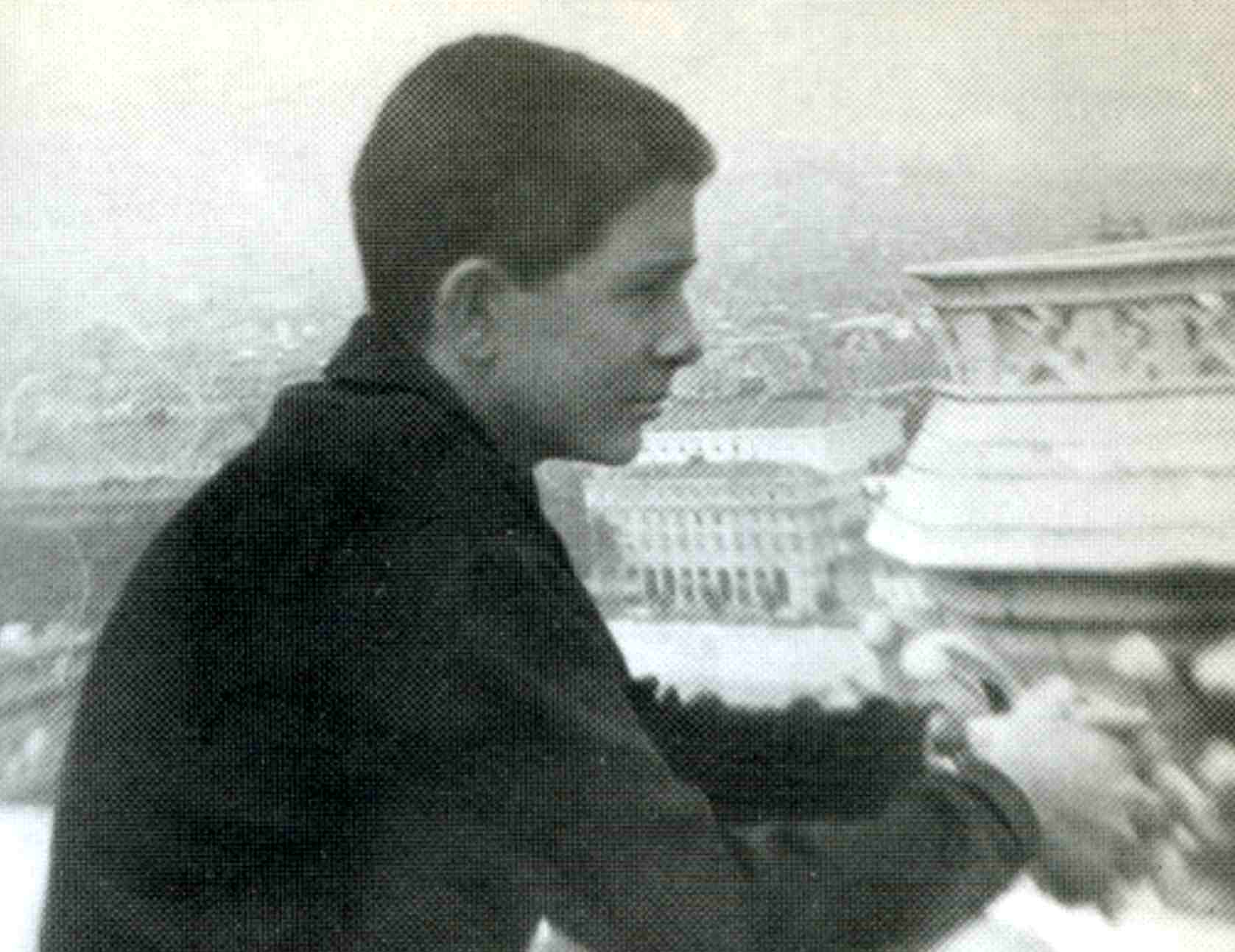 Faustino en la Torre de Nôtre-Dame (París)BRIL  2020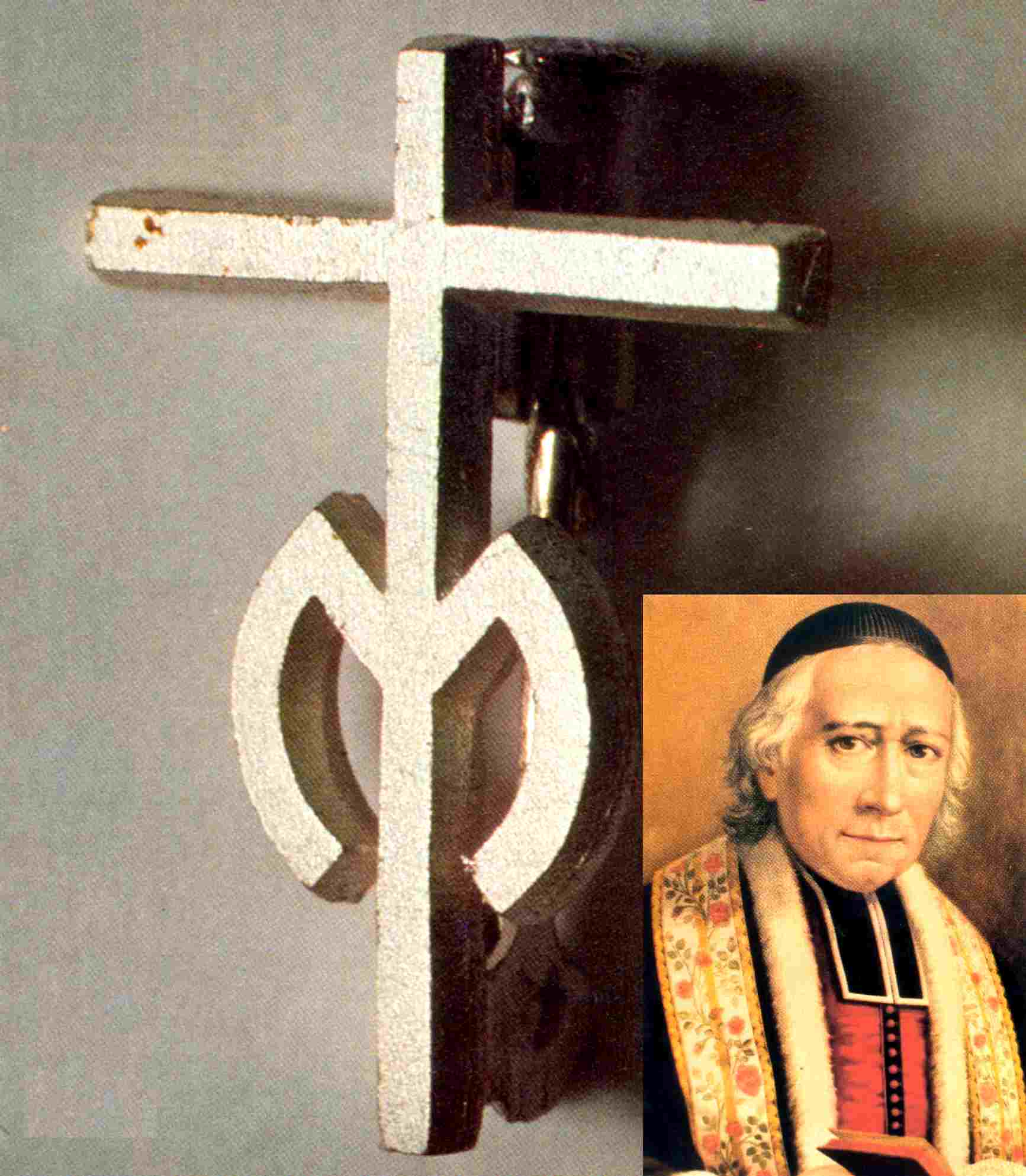 El Padre Chaminade, fundador de los Marianistas, nació el 8 de Abril de 1761MYO  2020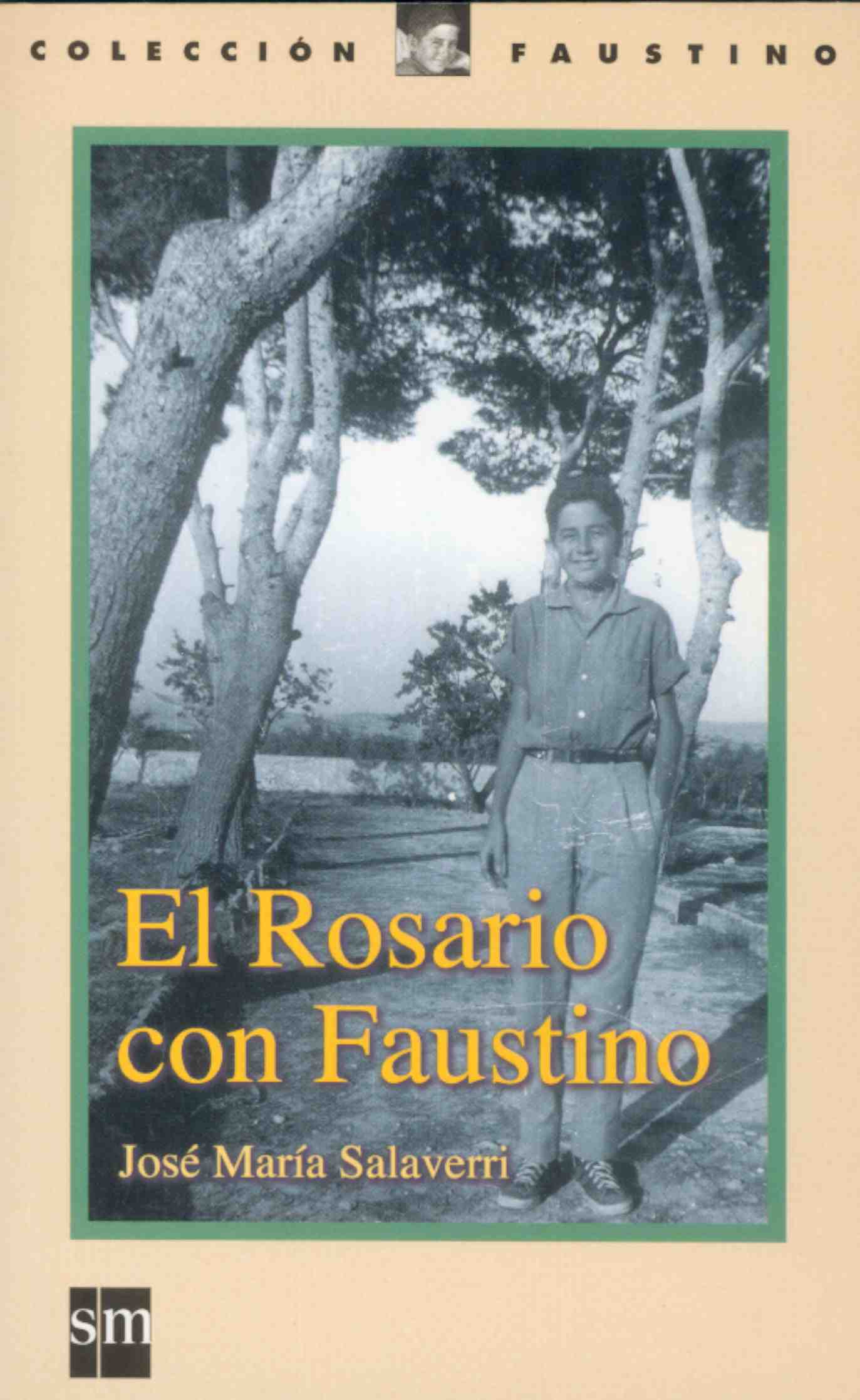 Mes de mayo, mes de la Virgen.Faustino trataba de rezar el Rosario todos los días JUNIO  2020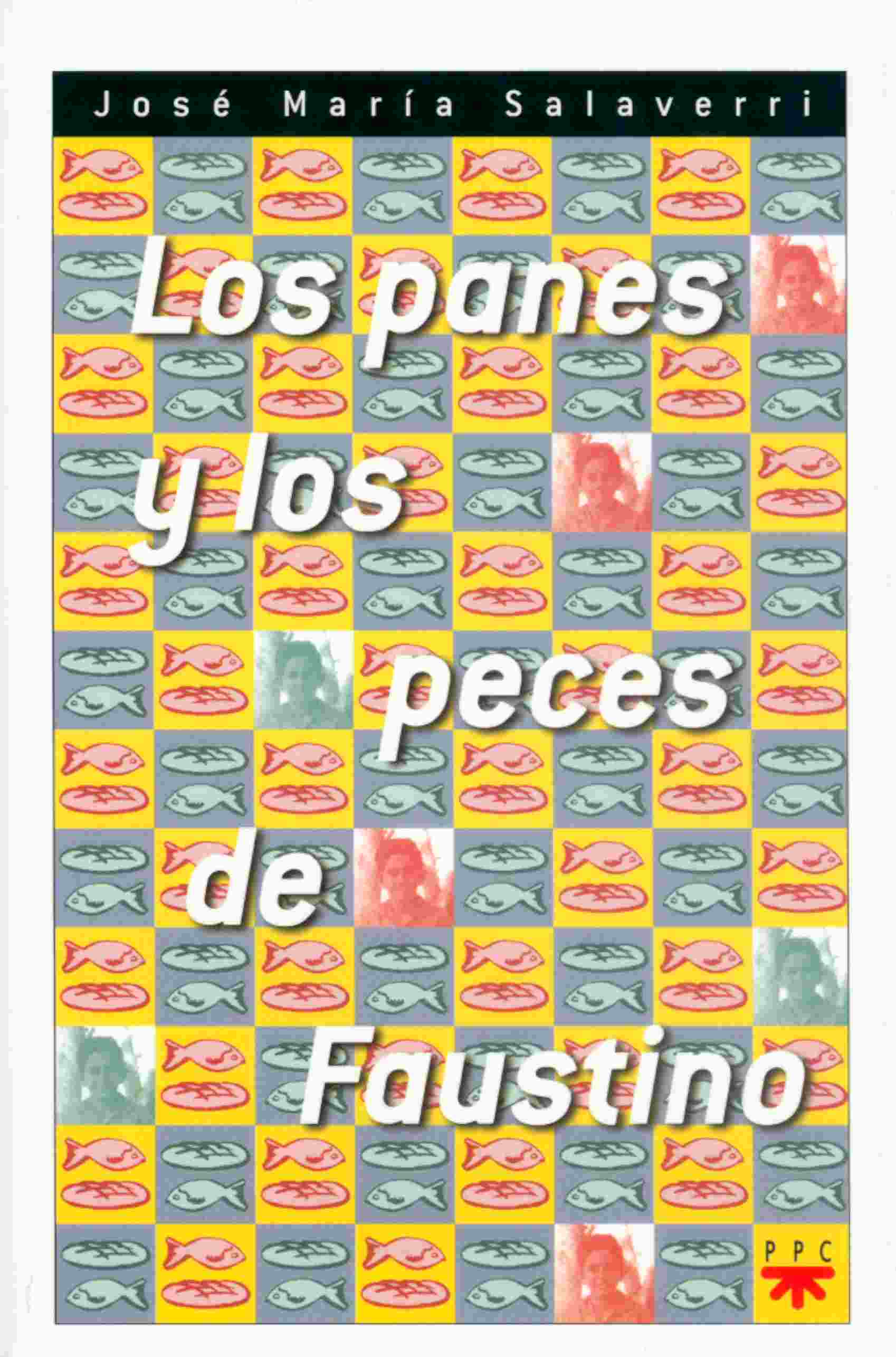 Este libro recoge más de 350 testimoniosJULIO  2020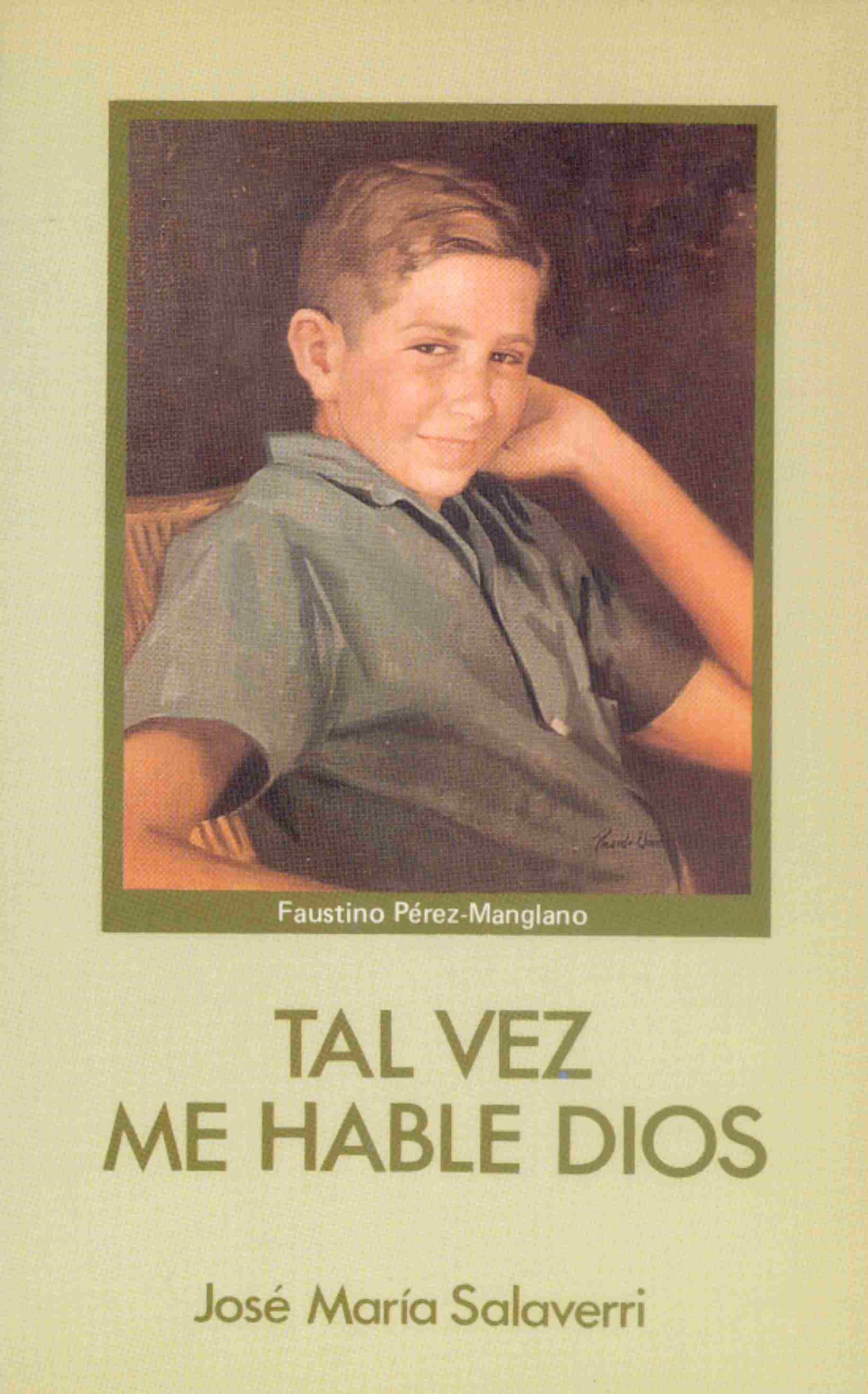 Biografía de FaustinoGOSTO  2020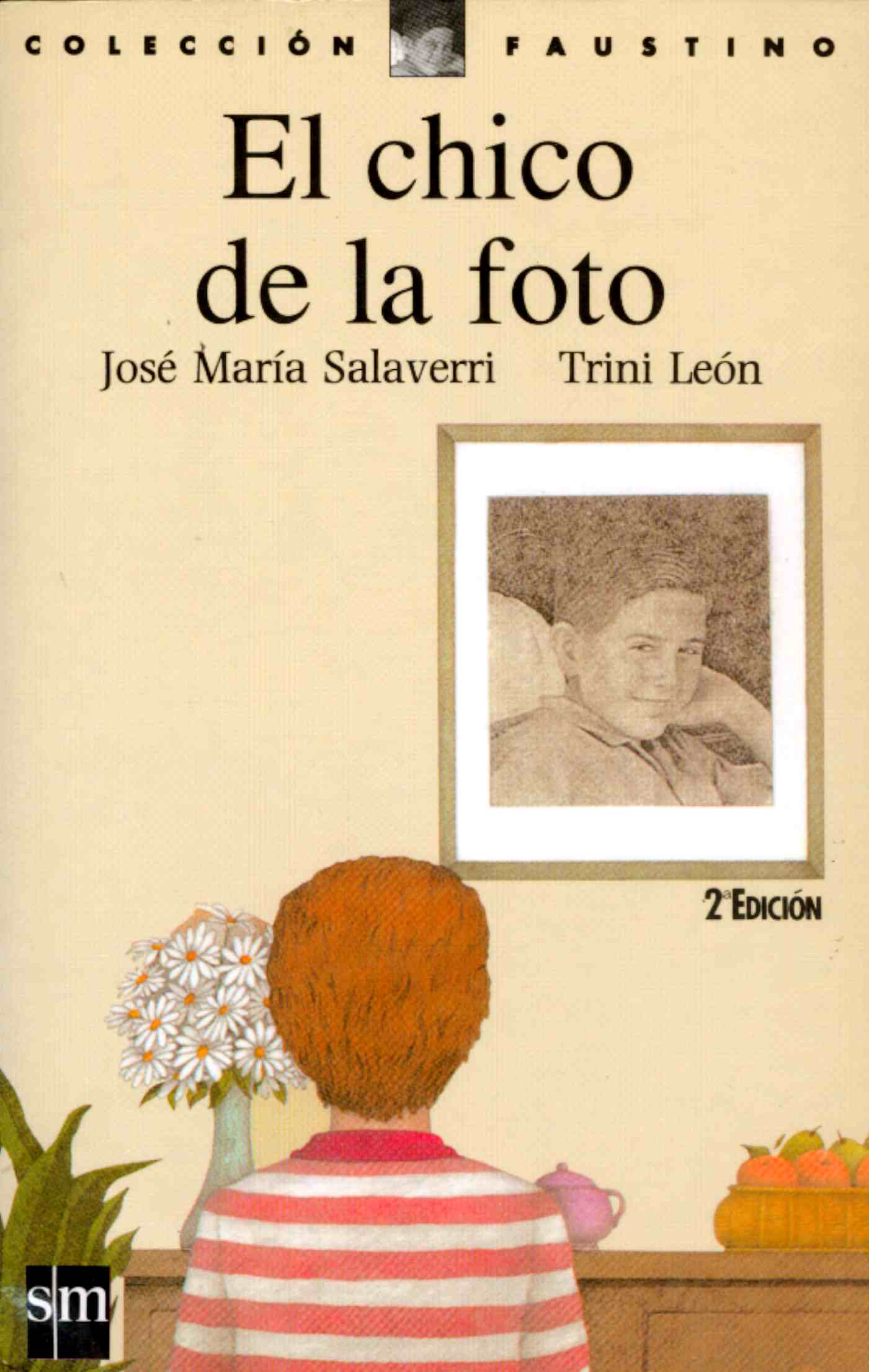 Una novela juvenil sobre FaustinoSEPTIEMBRE  2020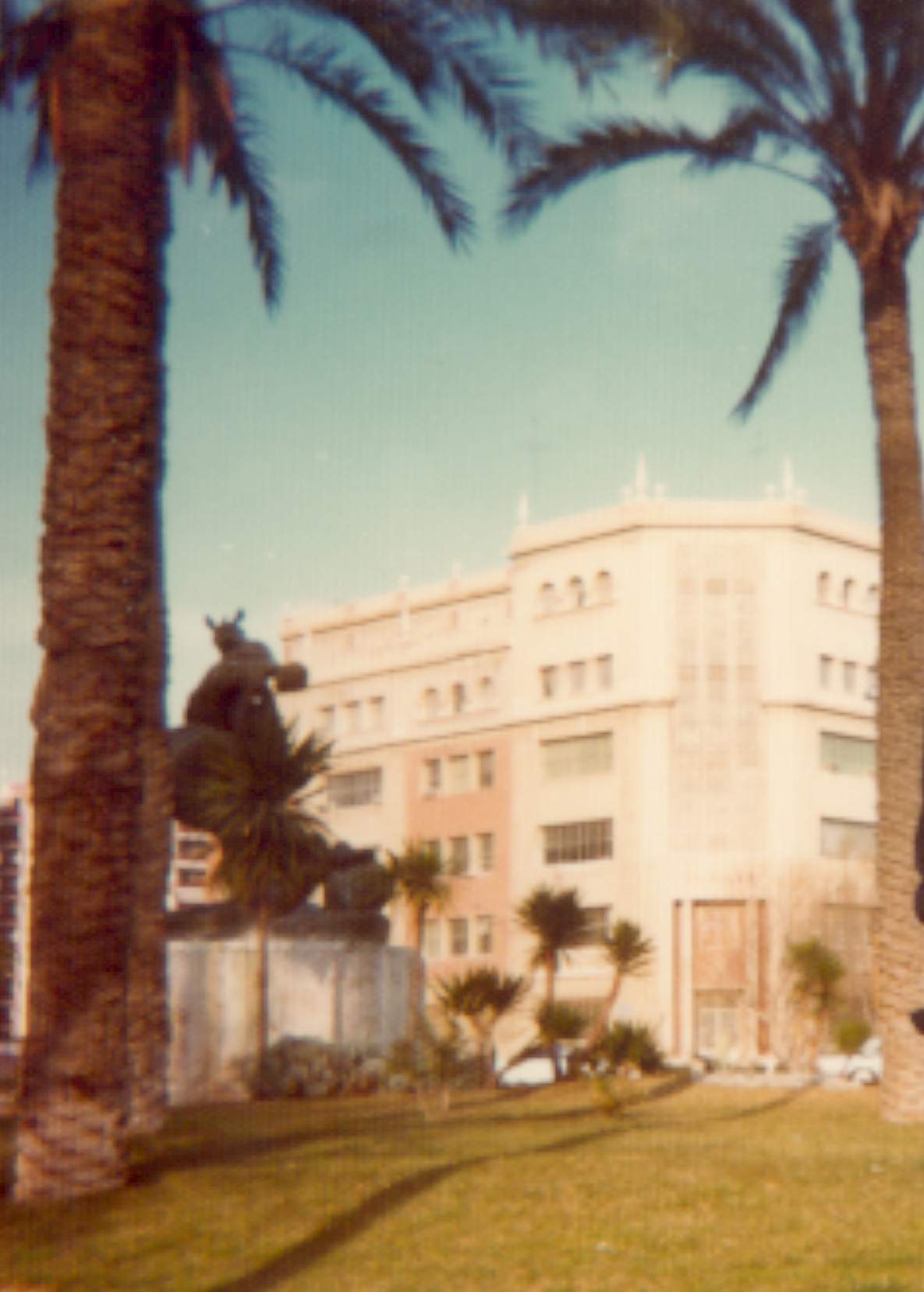 Colegio del Pilar de Valencia, donde Faustino cursó sus estudios.OCTUBRE  2020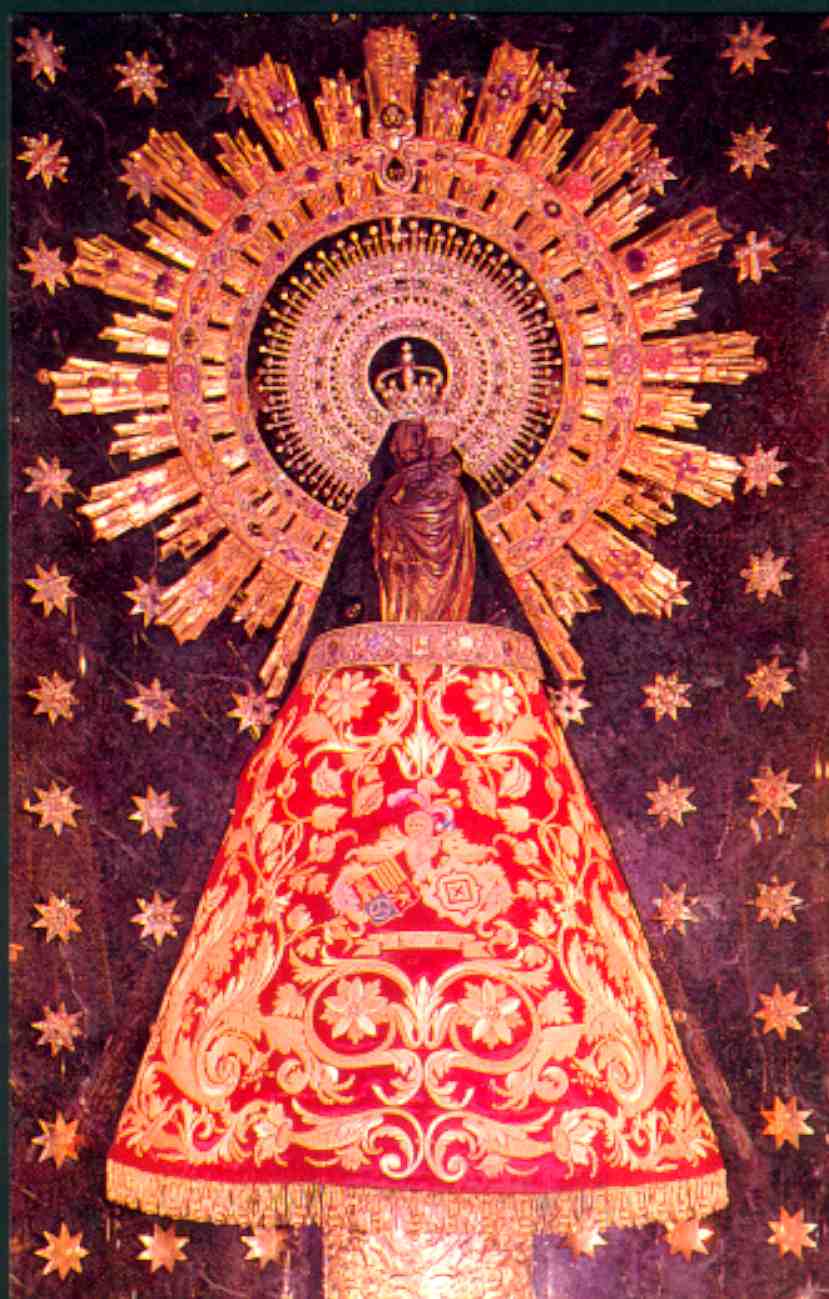 Virgen del PilarNOVIEMBRE  2020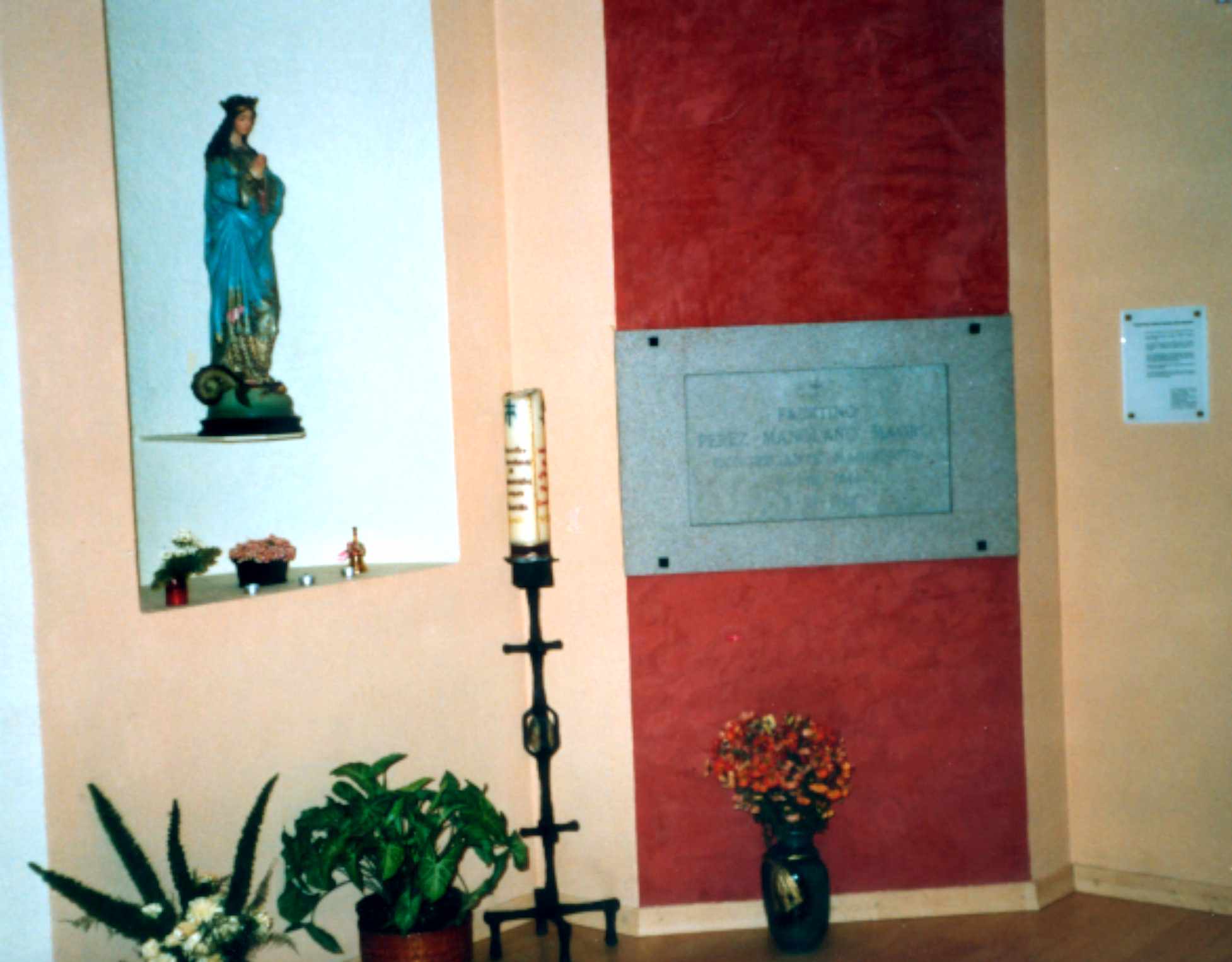 Tumba de Faustino junto a la imagen de la Virgen a la que rezaba.Colegio Nuestra Señora del Pilar, Valencia (España)DICIEMBRE  2020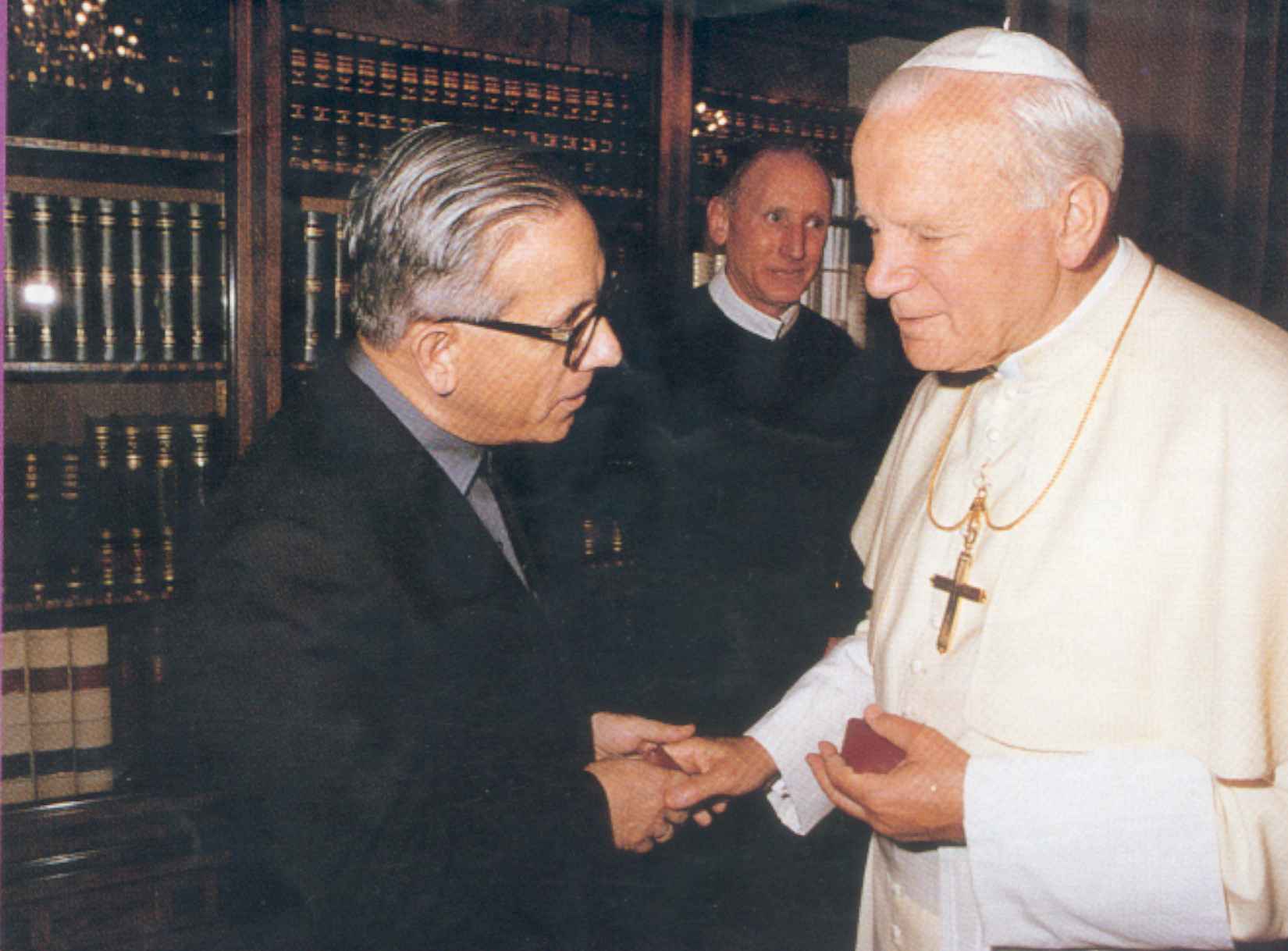 El P. José María Salaverri, autor de los libros sobre Faustino, junto a Su Santidad el Papa Juan Pablo IILunesMartesMiércolesJuevesViernesSábadoDomingo12345678910111213141516171819202122232425262728293031LunesMartesMiércolesJuevesViernesSábadoDomingo1234567891011121314151617181920212223242526272829LunesMartesMiércolesJuevesViernesSábadoDomingo12345678910111213141516171819202122232425262728293031LunesMartesMiércolesJuevesViernesSábadoDomingo123456789101112131415161718192021222324252627282930LunesMartesMiércolesJuevesViernesSábadoDomingo12345678910111213141516171819202122232425262728293031LunesMartesMiércolesJuevesViernesSábadoDomingo123456789101112131415161718192021222324252627282930LunesMartesMiércolesJuevesViernesSábadoDomingo12345678910111213141516171819202122232425262728293031LunesMartesMiércolesJuevesViernesSábadoDomingo12345678910111213141516171819202122232425262728293031LunesMartesMiércolesJuevesViernesSábadoDomingo123456789101112131415161718192021222324252627282930LunesMartesMiércolesJuevesViernesSábadoDomingo12345678910111213141516171819202122232425262728293031LunesMartesMiércolesJuevesViernesSábadoDomingo123456789101112131415161718192021222324252627282930LunesMartesMiércolesJuevesViernesSábadoDomingo12345678910111213141516171819202122232425262728293031